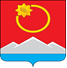 АДМИНИСТРАЦИЯ ТЕНЬКИНСКОГО МУНИЦИПАЛЬНОГО ОКРУГАМАГАДАНСКОЙ ОБЛАСТИП О С Т А Н О В Л Е Н И Е       04.06.2023 № 233-па                п. Усть-ОмчугОб окончании отопительного сезона 2022 - 2023 годов в населенных пунктах Тенькинского муниципального округаВ соответствии со ст. 7 Федерального закона от 06 октября 2003 года  № 131-ФЗ  «Об общих принципах организации органов местного самоуправления в Российской Федерации», на основании справок ФГБУ «Колымское УГМС» о среднесуточной наружной температуре, на основании пункта 5 раздела 2 Правил предоставления коммунальных услуг собственникам и пользователям помещений в многоквартирных домах и жилых домов, утвержденных постановлением Правительства Российской Федерации от 06 мая 2011 года № 354 «О предоставлении коммунальных услуг собственникам и пользователям помещений в многоквартирных домах и жилых домов», администрация Тенькинского муниципального округа Магаданской области п о с т а н о в л я е т:	1. ООО «Тенька» завершить отопительный сезон 2022 – 2023 годов на территории муниципального образования «Тенькинский муниципальный округ Магаданской области» с 00-00 часов 05 июня 2023 года.2. ООО «Тенька» в срок до 01 июля 2023 года обеспечить проведение маркшейдерских замеров и анализ качества остатков твердого топлива (угля) на котельных Тенькинского муниципального округа.	3. Контроль за исполнением настоящего постановления оставляю за собой.4. Настоящее постановление вступает в силу с момента его подписания и подлежит официальному опубликованию (обнародованию).Глава Тенькинского муниципального округа                             Д. А. Ревутский